COURSE RMATION SHEET FOR WEBSITE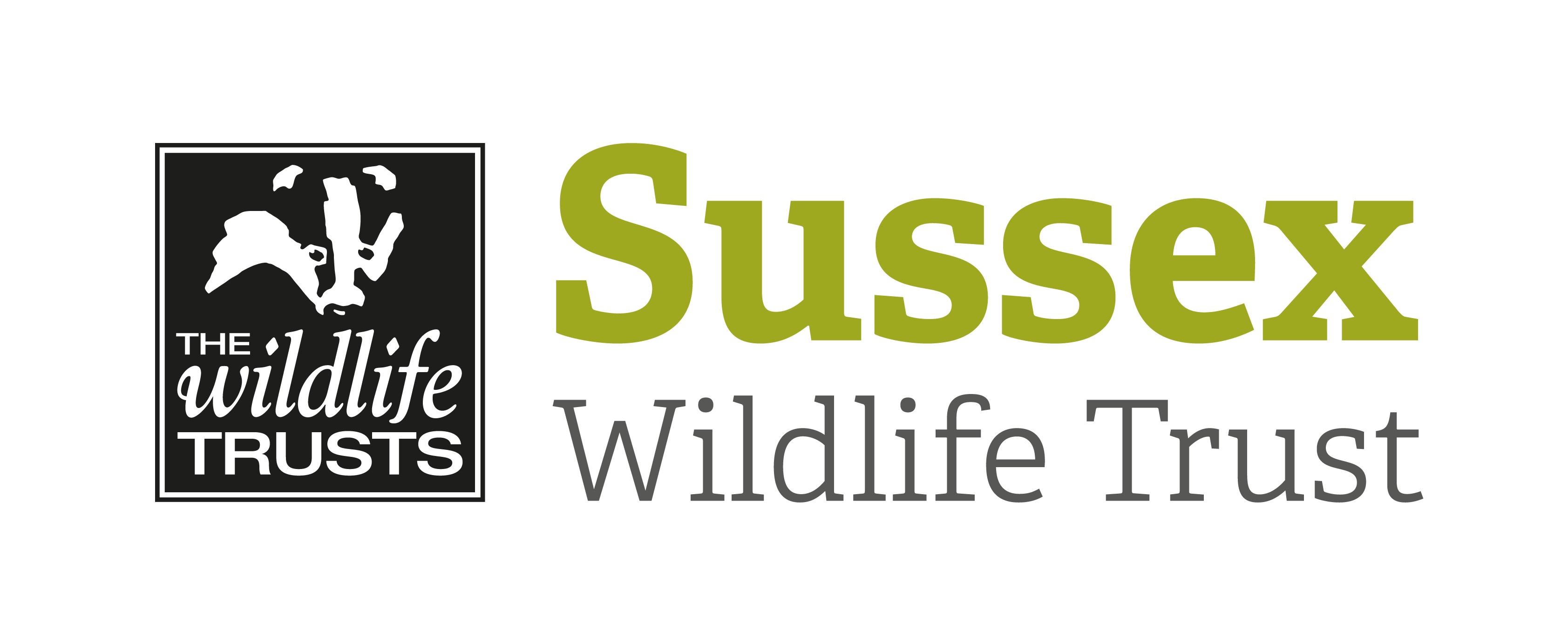 Course Title:  Sussex Half Day Bird Safari – West Dean WoodsCourse Title:  Sussex Half Day Bird Safari – West Dean WoodsCourse Title:  Sussex Half Day Bird Safari – West Dean WoodsDay/Date/Year:  Friday 22 March 2019Start Time:  9.30am  Start Time:  9.30am  Finish Time:  1pmFinish Time:  1pmCourse Tutor: Mike RussellMike RussellMike RussellCourse description d subjects coveredWest Dean Woods hosts one of the largest areas of wild daffodils in the county and at this time they should be around their peak. This area can hold good numbers of farmland birds and they will be starting to establish territories at this time while there still be flocks of wintering finches around. It can be a great place for raptors as well.No previous knowledge or skills required, just enthusiasm!West Dean Woods hosts one of the largest areas of wild daffodils in the county and at this time they should be around their peak. This area can hold good numbers of farmland birds and they will be starting to establish territories at this time while there still be flocks of wintering finches around. It can be a great place for raptors as well.No previous knowledge or skills required, just enthusiasm!West Dean Woods hosts one of the largest areas of wild daffodils in the county and at this time they should be around their peak. This area can hold good numbers of farmland birds and they will be starting to establish territories at this time while there still be flocks of wintering finches around. It can be a great place for raptors as well.No previous knowledge or skills required, just enthusiasm!Meeting point / Venue address:West Dean Woods is 2 miles north of West Dean Village. The turning off onto the minor road is off the A286 opposite the Dean Ale and Cider House. You follow this minor road for about 2 miles and there is a small parking area on the right-hand side. Car sharing would be appreciated as this parking area is quite small.Nearest post code: PO18 0RU West Dean Woods is 2 miles north of West Dean Village. The turning off onto the minor road is off the A286 opposite the Dean Ale and Cider House. You follow this minor road for about 2 miles and there is a small parking area on the right-hand side. Car sharing would be appreciated as this parking area is quite small.Nearest post code: PO18 0RU West Dean Woods is 2 miles north of West Dean Village. The turning off onto the minor road is off the A286 opposite the Dean Ale and Cider House. You follow this minor road for about 2 miles and there is a small parking area on the right-hand side. Car sharing would be appreciated as this parking area is quite small.Nearest post code: PO18 0RU  sites to be visited:N/AN/AN/AWhat to bring:Suitable clothing and footwear for the time of yearDrinks, Refreshments to last you for the eveningBinoculars and a telescope if you have oneA Field guide might be useful though leader will have one available Suitable clothing and footwear for the time of yearDrinks, Refreshments to last you for the eveningBinoculars and a telescope if you have oneA Field guide might be useful though leader will have one available Suitable clothing and footwear for the time of yearDrinks, Refreshments to last you for the eveningBinoculars and a telescope if you have oneA Field guide might be useful though leader will have one available  rmation:There are no facilities at West Dean WoodsThere are no facilities at West Dean WoodsThere are no facilities at West Dean WoodsPublic Trsport:  Contact Traveline for bus services at www.travelinesoutheast.org.uk Contact Traveline for bus services at www.travelinesoutheast.org.uk Contact Traveline for bus services at www.travelinesoutheast.org.uk Accessibility: Walking along unmade paths and rough tracks that may be muddy following rain. There are no stiles.Walking along unmade paths and rough tracks that may be muddy following rain. There are no stiles.Walking along unmade paths and rough tracks that may be muddy following rain. There are no stiles.